Read the statements, look at the pictures and write the number.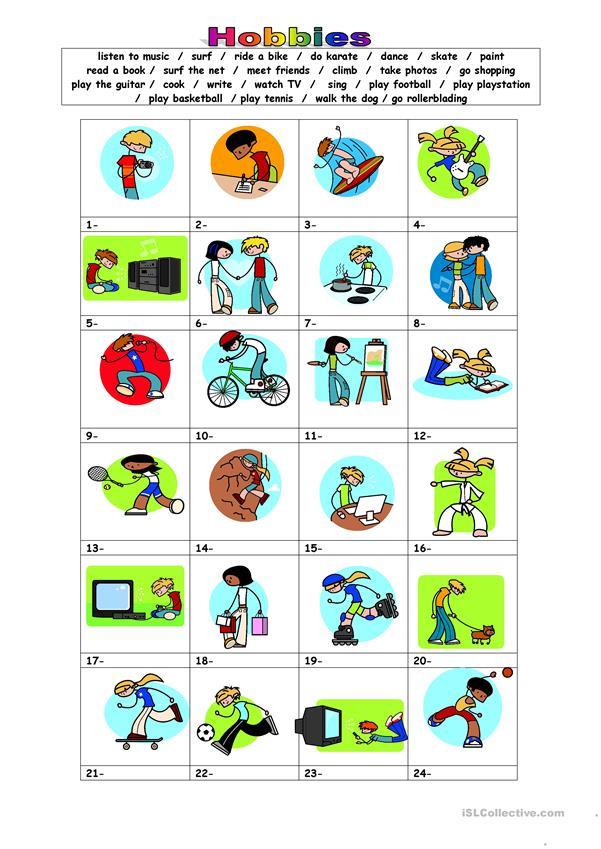 _____ He is cooking._____ They are dancing._____ He is singing._____ She is reading._____ He is taking a photograph._____ She is playing the guitar._____ He is writing._____ They are walking._____ He is riding a bike._____ She is drawing._____ He is listening to music._____ He is surfing.Answer key__7__ He is cooking.___8__ They are dancing.___9__ He is singing.___12__ She is reading.__1___ He is taking a photograph.___4__ She is playing the guitar.___2__ He is writing.__6___ They are walking.__10___ He is riding a bike.__11___ She is drawing.___5__ He is listening to music.___3__ He is surfing.Name: ____________________________    Surname: ____________________________    Nber: ____   Grade/Class: _____Name: ____________________________    Surname: ____________________________    Nber: ____   Grade/Class: _____Name: ____________________________    Surname: ____________________________    Nber: ____   Grade/Class: _____Assessment: _____________________________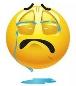 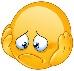 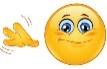 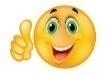 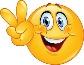 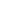 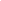 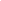 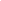 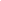 Date: ___________________________________________________    Date: ___________________________________________________    Assessment: _____________________________Teacher’s signature:___________________________Parent’s signature:___________________________